Happy Easter! – wielkanocna lekcja języka angielskiego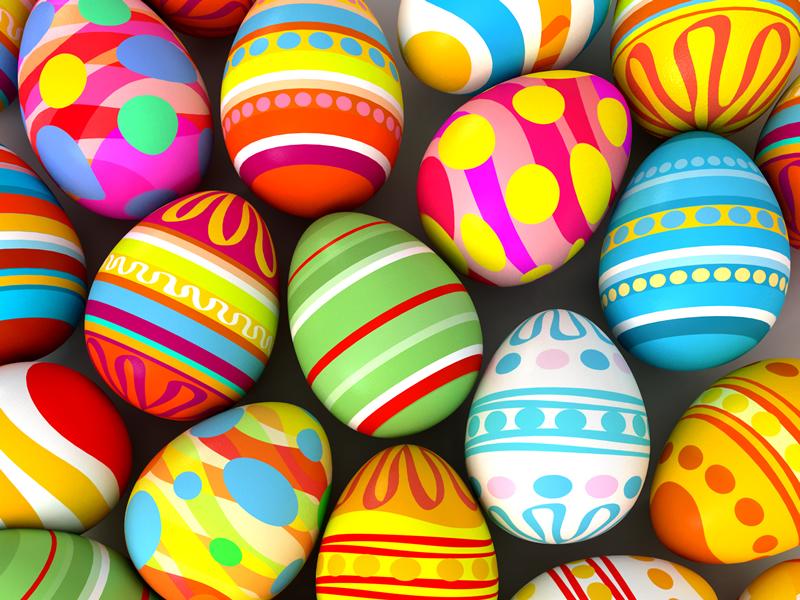 Powitanie: https://www.youtube.com/watch?v=tVlcKp3bWH8&feature=youtu.beZadanie 1Otwórz link i posłuchaj Wielkanocnej piosenki: https://youtu.be/4hfV3ubcnqMĆwiczenie 2Odtwórz filmik: https://www.youtube.com/watch?v=5BH0LjFanSY . Powtórz słówka 3-krotnie.  Teraz odtwórz filmik: https://www.youtube.com/watch?v=dI5bj8iMTz8  i postaraj się zgadnąć, co przedstawiają obrazki, powiedz nazwy głośno.Ćwiczenie 3 Pokoloruj obrazek.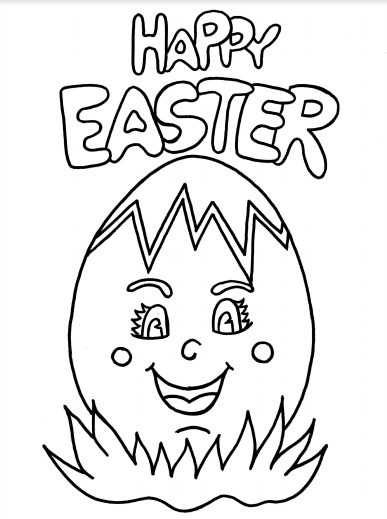 Ćwiczenie 3 Doprowadź króliczka do koszyka.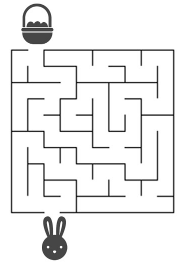 PrzygotowałaAleksandra Brzezińska